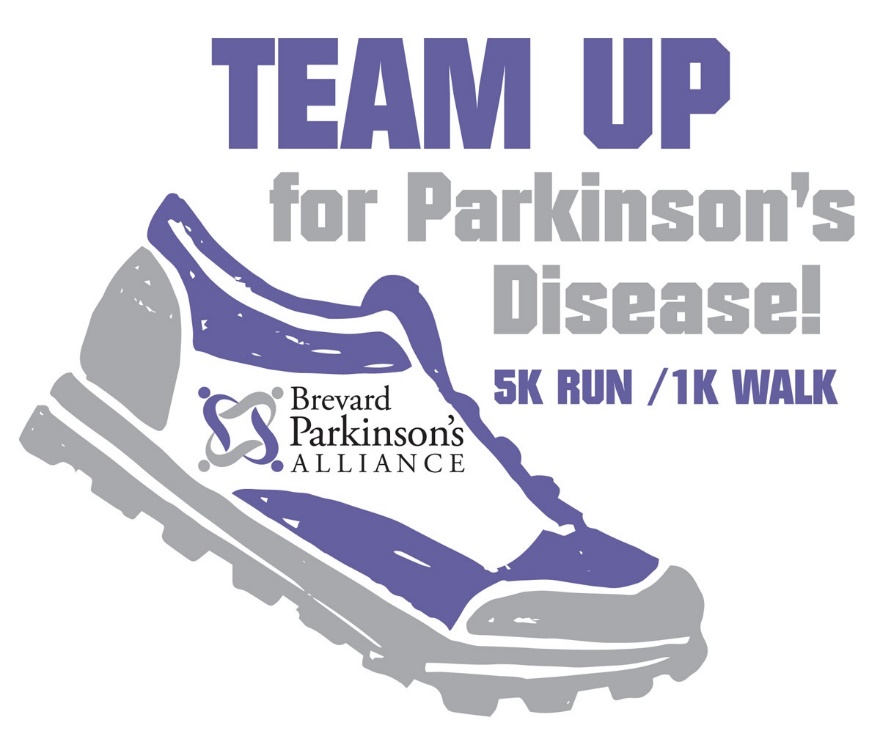 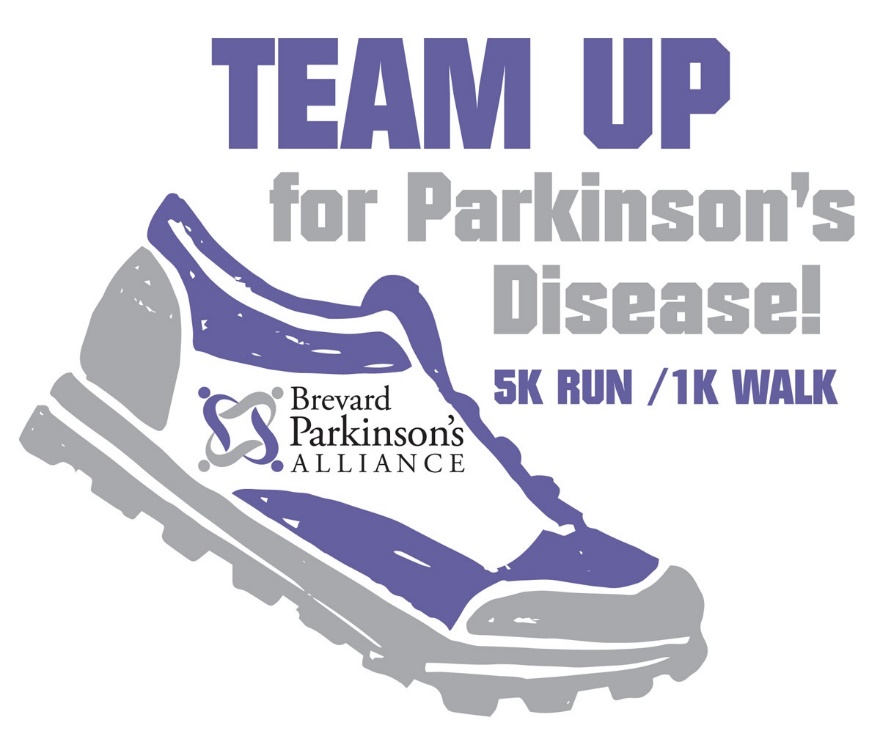 This event will include a 5K run and a 1K walk, vendor tables, food trucks. Please join us to support the efforts of the Brevard Parkinson’s Alliance in raising awareness and providing resources for those diagnosed with Parkinson’s disease.  Tables and chairs provided.  Please bring a portable tent. For presenting sponsor, tent will be included.Event Sponsorship Opportunities:  Presenting Sponsor - $1,000Exclusive category sponsorshipPremium table placement at eventSpeaking opportunity (6 mins)Clickable company logo on websiteLogo on t-shirts, print ads, emails, posters  Gold Sponsor - $750Upgraded table placement at eventLogo on t-shirts, print ads, emails, postersSpeaking opportunity (3 mins)  Memorial Garden Sponsor - $500  The 2023 Memorial Garden represents how walkers are impacted by Parkinson’s disease. This garden will be used to remember those effected by Parkinson’s disease and have passed.Exhibit space on walk dayLogo on t-shirts, print ads, emails, postersSponsorship signs along walking path  Vendor/Exhibitor Table - $250  Includes 6’ table and 2 chairsBusiness Name 												Contact Person 												Address 													Phone 						 Email 								Signature 								   Date 					Complete form and return with payment to: Brevard Parkinson’s Alliance, c/o One Senior Place, 8085 Spyglass Hill Road, Melbourne, FL 32940. Payment method: Check is preferred  To reserve a sponsorship or for info contact: Barbara Fradkin at 262-501-1244 or brevardparkinsons22@gmail.comBrevard Parkinson’s Alliance reserves the right to modify, change or reschedule events due to adverse weather conditions or other factors beyond our control. Every attempt will be made to notify participants in a timely manner of any changes.